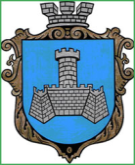 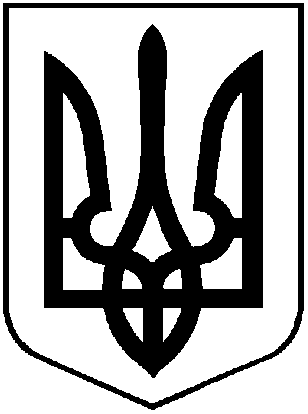 УКРАЇНАХМІЛЬНИЦЬКА МІСЬКА РАДАВІННИЦЬКОЇ ОБЛАСТІВиконавчий комітетР І Ш Е Н Н ЯВід «__»                   2023 року                                                                  №___    Про пам'ятки культурної спадщини Хмільницької міської територіальної громади   Відповідно до проведеної адміністративно-територіальною реформи в Україні та утворення Хмільницької міської територіальної громади, до якої увійшло 42 населених пукти з пам'ятками культурної спадщини національного та місцевого значення, для упорядкування балансової належності та з метою забезпечення охорони пам'яток культурної спадщини за категоріями національного і місцевого значення - археології, історії, архітектури, монументального та садово-паркового мистецтва на території Хмільницької міської територіальної громади, у відповідності до вимог ст.54 Конституції України;  ст.ст. 6, 24,27, 31, 34,39 Закону України «Про охорону культурної спадщини», ст. ст. 7, 22 Закону України «Про охорону археологічної спадщини», Земельного кодексу України, Закону України «Про регулювання містобудівної діяльності», керуючись ст.ст. 31,59 Закону України «Про місцеве самоврядування в Україні», виконавчий комітет Хмільницької міської ради ВИРІШИВ:1.Взяти до відома  Переліки пам'яток культурної спадщини національного та місцевого значення, внесені до Державного реєстру нерухомих пам'яток Вінницької області Хмільницької міської територіальної громади, а саме:1.1. Перелік пам'яток археології місцевого значення, внесені до Державного реєстру нерухомих пам'яток Вінницької області, в межах та за межами населених пунктів Хмільницької міської територіальної громади, згідно з додатком 1;1.2. Перелік пам'яток архітектури та містобудування місцевого значення, внесені до Державного реєстру нерухомих пам'яток Вінницької області, в селі Журавне, згідно з додатком 2;1.3. Перелік пам'яток монументального мистецтва місцевого значення, внесені до Державного реєстру нерухомих пам'яток Вінницької області, в селі Порик,  згідно з додатком 3;  1.4. Перелік пам'яток історії місцевого значення, внесені до Державного реєстру нерухомих пам'яток Вінницької області, в межах та за межами населених пунктів Хмільницької міської територіальної громади, згідно з додатком 4. 1.5. Перелік пам'яток архітектури  та містобудування, внесені до Державного реєстру нерухомих пам'яток Вінницької області, в м. Хмільнику, згідно додатку 5.1.6. Перелік пам'яток історії місцевого значення, внесені до Державного реєстру нерухомих пам'яток Вінницької області, в м. Хмільнику, згідно додатку 6. 1.7. Перелік пам'яток садово-паркового мистецтва загальнодержавного значення в м. Хмільнику Вінницької області, згідно додатку 7.2.   Управлінню містобудування та архітектури міської ради:2.1. Забезпечити підготовку заходів до Програми збереження та використання об'єктів культурної спадщини в Хмільницькій міській територіальній громаді, затвердженої рішеням 2 сесії Хмільницької міської ради 8 скликання №33 від 18.12.2020 р. (зі змінами), а саме: - виготовлення пам'ятко-охоронної документації на пам'ятки культурної спадщини місцевого значення, крім пам'яток археології, – паспорти й облікові картки;                   - виготовлення проектів визначення меж пам'яток культурної спадщини місцевого значення, крім памяток археології.3. Управлінню земельних відносин Хмільницької міської ради:3.1. Взяти до відома, що землі, на яких розташовані пам’ятки, історико-культурні заповідники, історико-культурні заповідні території, охоронювані археологічні території, належать до земель історико-культурного призначення та включаються до державних земельних кадастрів, планів землекористування, проектів землекористування, іншої проектно-планувальної та містобудівної документації. 4. Управлінню ЖКГ та КВ Хмільницької міської ради кординатору Комунального підприємства «Хмільниккомунсервіс»: 4.1. Взяти на баланс пам'ятки культурної спадщини місцевого значення, а саме: монументального мистецтва, згідно додатку 3, та історії, згідно додатку 4. 4.2. Забезпечити: - утримання та охорону пам'яток історії та монументального мистецтва згідно додатків та прилеглих до них територій в належному стані;- виготовлення проектно-кошторисної документації на проведення реставрації пам'яток культурної спадщини згідно календарного графіка;- виготовлення й встановлення охоронних дощок;- виготовлення грошової оцінки пам'яток історії, монументального мистецтва;- заключення охоронних договорів по кожній пам'ятці з уповноваженим органом - Управління містобудування та архітектури Вінницької ОДА (Вінницької ОВА); 5. Відділу культури і туризму Хмільницької міської ради:5.1.Забезпечити: - контроль за укладанням в установлений термін охоронних договорів між балансоутримувачами пам'яток культурної спадщини місцевого значення та уповноваженим органом - Управління містобудування та архітектури Вінницької ОДА (Вінницької ОВА);- контроль за використанням земель історико-культурного призначення в межах охоронюваних археологічних та ландшафтних територій пам'яток археології та садово-паркового мистецтва місцевого значення.  6. Контроль за виконанням цього рішення покласти на заступників міського голови з питань діяльності виконавчих органів міської ради відповідно до розподілу обов’язків.Міський голова                                                  Микола ЮРЧИШИН                                                                      Додаток 1                                                                      до рішення виконкому Хмільницької міської ради                                                                      від                                 2023р. №ПЕРЕЛІК пам'яток археології місцевого значення, внесені до Державного реєстру нерухомих пам'яток  Вінницької області, в межах та за межами населених пунктів Хмільницької міської територіальної                               громадиПРИМІТКА: 1. Інформація станом на 14.10.2018р.         2. Балансоутримувачем пам'яток археології  були частково місцеві сільські ради.Керуючий справами виконавчого                       комітету міської ради                                             Сергій МАТАШ                                                                                                                                                                                                                                                                                                                                                         Додаток 2                                                                      до рішення виконкому Хмільницької міської ради                                                                      від                                 2023р №.ПЕРЕЛІКпам'яток архітектури та містобудування місцевого значення, внесені до Державного реєстру нерухомих пам'яток  Вінницької області, в селі Журавне Хмільницької міської територіальної громадиПРИМІТКА: 1. Інформація станом на 21.12.2016р.                        2. Балансоутримувачем пам'ятки була  місцева сільська рада.Керуючий справами виконавчого                       комітету міської ради                                              Сергій МАТАШ                                                                                                                                                                                                                                                                                      Додаток 3                                                                      до рішення виконкому Хмільницької міської ради                                                                      від                                 2023р. №ПЕРЕЛІКпам'яток монументального мистецтва місцевого значення, внесені до Державного реєстру нерухомих пам'яток  Вінницької області, в селі Порик  Хмільницької міської територіальної громади                                                                                                                                         Додаток 4                                                                      до рішення виконкому Хмільницької міської ради                                                                      від                                 2023р.№ПЕРЕЛІК пам'яток істоії місцевого значення, внесені до Державного реєстру нерухомих пам'яток  Вінницької області, в межах та за межами населених пунктів  Хмільницької міської територіальної громадиПРИМІТКА:1. Інформація станом на 06.01.2021р.2. Балансоутримувачем пам'яток історії були місцеві сільські ради. Керуючий справами виконавчого                       комітету міської ради                                   Сергій МАТАШ                                                                                                                                                                                                                               Додаток 5                                                                                                                                                                           до рішення виконкому Хмільницької міської ради  від                      2023р. №                                                                                                                                                                    ПЕРЕЛІК пам'яток архітектури та містобудування, внесені до Державного реєстру нерухомих пам'ятокВінницької області, в м. Хмільнику № п/пОх. №Найменування пам'яткиу комплексіАдресаДата(епоха)Дата відкр. (вВиявлення)Автори (дослід.)Рішення про взяття під охорону1130зарубинецьке поселення-с.ЖуравнеІІст. до н.е. - І ст. н.е.1982р.Хавлюк П.І., к.і.н.№75 від 20. 02.19852131слов'янське поселення-с.ЖуравнеУІ-УІІ ст.ст. н.е.1982р.Хавлюк П.І., к.і.н.№75 від 20.02.19853125слов'янське поселення-с.Олексан-дрівкаУІІІ-ІХ ст. ст. н.е.1982р.Хавлюк П.І., к.і.н.№75 від 20.02.19854126слов'янське поселення-с.Олексан-дрівкаУІ-УІІ ст. ст. н.е.1982р.Хавлюк П.І., к.і.н.№75 від 20.02.19855180пізньотрипіл. поселення-с. БерезнаІІІ тис. до н.е.1984рХавлюк П.І., к.і.н.№228 від 22.05.19866181пізньотрип. поселення-с. БерезнаІІІ тис. до н.е.1984р.Хавлюк П.І., к.і.н.№228 від 22.05.1986.№22822 від 05.1986р7182поселення пізн. бронзи -с. БерезнаХІІІ-ІХ ст. ст. до н.е.1984р.Хавлюк П.І., к.і.н.№228 від 22. 05.19868183кургани2с. Б. Рукав, 2км на пд.1982р.Хавлюк П.І., к.і.н.№228 від 22. 05.1986941поселення черн. культ.-с. Б.Рукав, пн.окраїнаІІІ-ІУст. ст. н.е.1987р.Хавлюк П.І., к.і.н.№228 від 22.05.198610102поселення черн. культ.-с. Б. Рукав, 2,5км пд/з.ІІІ-ІУст. ст. н.е.1993р.Левада М.С.№501 від 20 12.199311184поселення епохи бронзи-с. Вербівка, пд/з. част.ХІІІ-ІХст. ст. до н.е.1984р.Хавлюк П.І., к.і.н.№228 від 22.05.198612185пізньотрип. поселення-с. Голодьки, сх. част. ІІІ тис. до н.е.1982р.Хавлюк П.І., к.і.н.№228 від 22. 05.198613186поселення черн. культ.-с. Голодьки, пн./сх.част. ІІІ-ІУ ст. ст. н.е.1982р.Хавлюк П.І., к.і.н.№228 від 22. 05.198614187слов'янське поселення-с. Голодьки,пн.част.Х-ХІст. ст. н.е.1982р.Хавлюк П.І., к.і.н№228 від 22. 05.198615курганський могильник-с.Голодьки, 1,5км пд.з.Х-ХІст. ст. н.е.2008р.Потупчик М.В.нововиявлене16курганський могильник-с. Голодьки1,5км пд.с.Х-ХІст. ст. н.е.2008р.Потупчик М.В.нововиявлене17городище-с. Голодьки, 1,5км пд.с.Х-ХІст. ст. н.е.2008р.Потупчик М.В.нововиявлене18110поселення черн. культ.-с. Кривошиї, з. околицяІІІ-ІУст. ст. н.е.1993р. Левада М.С.№501 від 20.12.199319134поселення заруб. культ.-с.Кривошиї,центр селаІІІ-ІУст. ст. н.е.1993р. Левада М.С.№501 від 20.12.199320188поселення черн. культ.-с. Крутнів,центр селаІІІ-ІУст. ст. н.е.1984р.Хавлюк П.І., к.і.н№228 від 22.05.198621189поселення черн. культ.-с. Курилів-ка, з. част.ІІІ-ІУст. ст.  н.е.1982р.Хавлюк П.І., к.і.н№228 від 22.05.198622190поселення черн. культ.с. Малий Митник, пд. част., ур. «Яри»ІІІ-ІУст. ст. н.е.1984р.Хавлюк П.І., к.і.н№228 від 22.05.198623191поселення черн. культ.-с. Малий Митник, с.част., ур. КушнеринкаІІІ-ІУст. ст. н.е.1984р.Хавлюк П.І., к.і.н №228  від 22.05.198624119поселення черн.культ.-с. Сьомаки, з. окраїнаІІІ-ІУст. ст. н.е.1993р.Левада М.С.№501 від 20.12.199325192поселення черн. культ.-с. Філіопіль, 0,4км від села на півд. в урочищі  за ставкомІІІ-ІУст.ст. н.е.1984р.Хавлюк П.І., к.і.н№228 від 22.05.1986261.0071 Е+11поселення енеоліт (трипілля, пізня бронза, скіфи)-с.Ш. Гребля, урочище «Пагурок»УІІ-ІУтис. до н.е.; Х-ІІІ ст.ст. до н.е., ХУІІІ-ХУІІ ст.ст. до н.е.1873р.,1901р.,1947р.,1949р.СамоквасовД., Спіцин А.А., Сецинський Е. Березовець Д.№313 від 10.06.1971(1007, 1008, 1009)27193поселення пізньої бронзи-с.Ш.ирока Гребля, 2км на пд.ХІІІ-ІХ тис. до н.е.1982р.Хавлюк П.І., к.і.н№228 від 22.05.198628194поселення пізньої бронзи-с.Ш.ирока Гребля, пд. част.ХІІІ-ІХ ст.ст.  до н.е.1982р.Хавлюк П.І., к.і.н№228 від 22.05.198629195скіфський курган-с.Широка  Гребля, пд. част.-1982р.Хавлюк П.І., к.і.н№228 від 22.05.198630196поселення заруб. культ.-с.Широка Гребля, центр. част.Іст. до н.е.- ІІст. н.е.1982р.Хавлюк П.І., к.і.н№228 від 22.05.198631197поселення черн. культ.-с.Широка Гребля, 0,2км на с.ІІІ-ІУст.ст. н.е.1982р.Хавлюк П.І., к.і.н№228 від 22.05.198632198слов'янське поселення-с.Ш.ирока Гребля, 0,2км на с.УІІІ-ІХ ст. ст.  н.е.1982р.Хавлюк П.І., к.і.н№228 від 22.05.1986№п/пНайменування пам'яткиДатуванняМісцезнаходженняохоронний номерДата взяття на облікРішення про взяття під охоронуКомплекс споруд церкви Різдва Богородиці18 ст.с. Журавне, вул. Надії Курченко323-М/0Розпорядження ОДА №251 від 21.05.1996р.Рішення про взяття під охорону1Церква Різдва Богородиці1777р.с. Журавне, вул. Надії Курченко323-М/1Розпорядження ОДА №251 від 21.05.1996р.2Дзвіниця18 ст.с. Журавне, вул. Надії Курченко323-М/2Розпорядження ОДА №251 від 21.05.1996р.3Огорожа з брамою18 ст.с. Журавне, вул. Надії Курченко323-М/3Розпорядження ОДА №251 від 21.05.1996р.№п/пОхоронний №Найменув. пам'яткиАдреса (місце знаходження об'єкта)Дата (епоха)Дата відкриття або виявленняАвтори (дослідж.)МатеріалРішення про взяття під охорону11064Пам'ятник Герою Радянського Союзу В.В.Порикус.Порик, біля будинку культури1920-1944рр.1969р.Вінницький художній фондгранітРішення про взяття під охоронуПРИМІТКА: 1. Інформація станом на 21.12.2016р., внесено до реєстру рішенням №313 від                                      10.06.1971р.                        2. Балансоутримувачем пам'ятки була місцева сільська рада.          Керуючий справами виконавчого                                 комітету міської ради                                                  Сергій МАТАШПРИМІТКА: 1. Інформація станом на 21.12.2016р., внесено до реєстру рішенням №313 від                                      10.06.1971р.                        2. Балансоутримувачем пам'ятки була місцева сільська рада.          Керуючий справами виконавчого                                 комітету міської ради                                                  Сергій МАТАШПРИМІТКА: 1. Інформація станом на 21.12.2016р., внесено до реєстру рішенням №313 від                                      10.06.1971р.                        2. Балансоутримувачем пам'ятки була місцева сільська рада.          Керуючий справами виконавчого                                 комітету міської ради                                                  Сергій МАТАШПРИМІТКА: 1. Інформація станом на 21.12.2016р., внесено до реєстру рішенням №313 від                                      10.06.1971р.                        2. Балансоутримувачем пам'ятки була місцева сільська рада.          Керуючий справами виконавчого                                 комітету міської ради                                                  Сергій МАТАШПРИМІТКА: 1. Інформація станом на 21.12.2016р., внесено до реєстру рішенням №313 від                                      10.06.1971р.                        2. Балансоутримувачем пам'ятки була місцева сільська рада.          Керуючий справами виконавчого                                 комітету міської ради                                                  Сергій МАТАШПРИМІТКА: 1. Інформація станом на 21.12.2016р., внесено до реєстру рішенням №313 від                                      10.06.1971р.                        2. Балансоутримувачем пам'ятки була місцева сільська рада.          Керуючий справами виконавчого                                 комітету міської ради                                                  Сергій МАТАШПРИМІТКА: 1. Інформація станом на 21.12.2016р., внесено до реєстру рішенням №313 від                                      10.06.1971р.                        2. Балансоутримувачем пам'ятки була місцева сільська рада.          Керуючий справами виконавчого                                 комітету міської ради                                                  Сергій МАТАШПРИМІТКА: 1. Інформація станом на 21.12.2016р., внесено до реєстру рішенням №313 від                                      10.06.1971р.                        2. Балансоутримувачем пам'ятки була місцева сільська рада.          Керуючий справами виконавчого                                 комітету міської ради                                                  Сергій МАТАШРішення про взяття під охорону№п/пОх. №Найменування пам'яткиАдресаДата(епоха)Дата відкр. , виявленняАвториматеріалОсновні розміриРішення про взяття під охоронуРішення про взяття під охоронуРішення про взяття під охорону1234567891010Рішення про взяття під охорону1203Братська могила 53 воїнів Радянської Армії, загиблих при звільненні села, і пам'ятник 104 воїнам – односельчанам, загиблим  на фронтах ІІ СВ с. Журавне,  кладовище1944р., 1941-1945рр.1966р.Київськ.худ.фондск. -з/бет., пост. -кам.ск. 3,2м, п. 0,2х1,1х1,2м№29 від 10.06.1977р.№29 від 10.06.1977р.243Пам'ятник 104 воїнам – односельчанам, загиблим  на фронтах ІІ СВс. Журавне, біля с/р1941-1945рр.1967р.Київськ. худ.фондск.-з/бет.2,8м№82 від 03.04.1990р.№82 від 03.04.1990р.31016Братська могила 56 воїнів Радянської Армії, померлих в медсанбаті, і пам'ятник 208 воїнам – односельчанам, загиблим  на фронтах ІІ СВ с. Іванівці, біля школи1944р., 1941-45рр.1969р.Київськ. худ.фондск. -з/бет., пост. -цегласк. 2,6м,п.1х1х1,8м№313 від 10.06.1971р.№313 від 10.06.1971р.4204Братська могила 29 воїнів Радянської Армії, загиблих при звільненні селас. Кожухів, біля школи1944р.1958р.Київськ. худ.фондск. -з/бет., пост. -цегласк. 2,8м, п. 1,4х1,4х1,7м№29 від 10.06.1977р.№29 від 10.06.1977р.5209Пам'ятник 147 воїнам – односельчанам, загиблимх на фронтах ІІ СВс. Кожухів, біля буд. культури1941-45рр.1976р.Житом. худ.фондск. -з/бет.ск. 3,2м, п. 0,9х1,8х1,8м№29 від 10.06.1977р.№29 від 10.06.1977р.61046Братська могила 7 воїнів Радянської Армії, загиблих при звільненні селас.Медведів-ка,  кладовище1944р.1967р.місцеві майстроб.цеглаобеліск 1,1х0,5х0,5м№313 від 10.06.1971р.№313 від 10.06.1971р.71028Братська могила 144 воїнів Радянської Армії, загиблих при звільненні села, і пам'ятник воїнам – односельчанам, загиблим  на фронтах ІІ СВс.Олександ-рівка1944р., 1941-45рр.1956р.Київськ. худ.фондск. -з/бет., пост. -цегласк. 2,3м, п. 3 х1,7х1,4м№313 від 10.06.1971р.№313 від 10.06.1971р.8213Пам'ятник 143 воїнам – односельчанам, загиблим  на фронтах ІІ СВс.Шевченка, біля клубу1941-45рр.1976р.ск. П. Славов (м.Житомир)ск. -з/бет., пост. - з/бет.ск. 4м, п. 1,7х2,2х2,1м№29 від 10.06.7791012Братська могила 45 воїнів Радянської Армії, загиблих при звільненні селас. Березна, біля буд. культ., вул. Шевченка1944р.1953р.Київськ. худ.фондз/бет.ск. 2,3м, п. 1,6х1,2х1,2м№313 від 10.06.1971р.№313 від 10.06.1971р.10428Пам'ятник 114 воїнам – односельчанам, загиблим  на фронтах ІІ СВс. Березна, біля конт. КСП, вул.І.Богуна1941-45рр.1966р.Київськ. худ.фондгранітстела 3,0х1,4м,  п. 0,7х1,6х0,7 м№21 від09.06.1977р.№21 від09.06.1977р.11134Пам'ятник 71 воїнам – односельчанам, загиблим  на фронтах ІІ СВс. Білий Рукав, в центрі села1941-45рр1985р.ск. В. Яцюкз/бет.6м№227 від 26.06.1987р.№227 від 26.06.1987р.121013Братська могила 69 воїнів Радянської Армії, загиблих при звільненні селаВ. Митник, біля школи, в. .Гагаріна1944р.1952р.Київськ. худ.фондск. -з/бет., пост. -цегласк. 2,3м, п. 1,7х1,3х1,3м№21 від 09.06.1977р.№21 від 09.06.1977р.13432Пам'ятник 212 воїнам – односельчанам, загиблим  на фронтах ІІ СВВ. Митник, біля конт. КСП, пл. Перемоги1941-45рр1965р.місцеві майстргранітобеліск 0,5х0,5х3,5м,  п. 0,5х0,75х0,75м№21 від 09.06.1977р.№21 від 09.06.1977р.14430Пам'ятник 68 воїнам – односельчанам, загиблим  на фронтах ІІ СВс. Голодьки, в центрі села, вул. Подільська1941-45рр1975р.Київськ. худ.фондгранітобеліск 5,0 м,  п. 2,0х1,2х2,0м№29 від 10.06.1977р.№29 від 10.06.1977р.1546Оборонне бомбосховищес. Голодьки, 0,5км на півд.сх.1931-41рр.1999р.ГВУ Черв. Арміїз/бет.3х3м№183 від 24.06.2000р.№183 від 24.06.2000р.1647Довготривала вогнева спорудас. Гулі, 1,5км на півд.сх1931-41рр.1999р.ГВУ Черв. Арміїз/бет.3м№183 від 24.06.2000р.№183 від 24.06.2000р.1748Довготривала вогнева спорудас. Гулі, півд. окраїна села1931-34рр.1999р.ГВУ Черв. Арміїз/бет.10м№183 від 24.06.2000р.№183 від 24.06.2000р.1849Довготривала вогнева спорудас. Гулі, півн. окраїна села1931-41рр.1999р.ГВУ Черв. Арміїз/бет.10м№183 від 24.06.2000р.№183 від 24.06.2000р.1950Довготривала вогнева спорудас. Гулі, 0,5км на схід1931-41рр.1999р.ГВУ Черв. Арміїз/бет.10м№183 від 24.06.2000р.№183 від 24.06.2000р.2051Довготривала вогнева спорудас. Гулі, 1км на північ1931-41рр.1999р.ГВУ Черв. Арміїз/бет.10м№183 від 24.06.2000р.№183 від 24.06.2000р.2152Довготривала вогнева спорудас. Гулі, 1,5км на півд. схід1931-41рр.1999р.ГВУ Черв. Арміїз/бет.10м№183 від 24.06.2000р.№183 від 24.06.2000р.2253Довготривала вогнева спорудас. Гулі, 2км на півн. схід1931-41рр.1999р.ГВУ Черв. Арміїз/бет.10м№183 від 24.06.2000р.№183 від 24.06.2000р.231014Братська могила 257 воїнів Радянської Армії, загиблих при звільненні селас. Думенки, біля клубу1944р.1953р.місцеві майстрцеглаобеліск 3м, п.0,6х6х3м№313 від 10.06.1971р.№313 від 10.06.1971р.24446Пам'ятник 101 воїнам – односельчанам, загиблим  на фронтах ІІ СВс. Думенки, біля клубу, вул. Лесі Українки1941-45рр1975р.Житом. худ.фондск.-бетон,пост. -б/бет.ск. 2,2м, п. 2х1,4х1,4м№29 від 19.06.1977р.№29 від 19.06.1977р.2554Довготривала вогнева спорудас. Думенки, 1км на півд. захід1931-41рр.1999р.ГВУ Черв. Арміїз/бет.3м№183 від 24.05.2000р.№183 від 24.05.2000р.2655Довготривала вогнева спорудас. Думенки, на окраїні села1931-41рр.1999р.ГВУ Черв. Арміїз/бет.10м№183 від 24.05.2000р.№183 від 24.05.2000р.2756Довготривала вогнева спорудас. Думенки, зах. окраїна села1931-41рр.1999р.ГВУ Черв. Арміїз/бет.3м№183 від 24.05.2000р.№183 від 24.05.2000р.2857Довготривала вогнева спорудас. Думенки, зах. окраїна села1931-41рр.1999р.ГВУ Черв. Арміїз/бет.10м№183 від 24.05.2000р.№183 від 24.05.2000р.2958Довготривала вогнева спорудас. Думенки,1км на півд.1931-41рр.1999р.ГВУ Черв. Арміїз/бет.10м№183 від 24.05.2000р.№183 від 24.05.2000р.3059Військовий вузол зв'язкус. Думенки, 2,1км  на півд.1931-41рр.1999р.ГВУ Черв. Арміїз/бет.5х6м№183 від 24.05.2000р.№183 від 24.05.2000р.311019Братська могила 26 воїнів Радянської Армії, загиблих при звільненні селаКолибабин-ці, біля клубу, вул. Шкільна1944р.1957р.Київськ.худ.фондск. – з/бет.,п. - цегласк. 2,5м, п. 0,6х1,1х1,1м№313 від 10.06.1971р.№313 від 10.06.1971р.321020Братська могила 8 воїнів Радянської Армії, загиблих при звільненні селас.Кривошиї, біля школи, вул. Гагаріна1944р.1958р.Київськ. худ.фондск. – з/бет.,п. - цегласк. 2,0м, п. 2х1,6х1,6м№313 від 10.06.1971р.№313 від 10.06.1971р.33257Пам'ятник 80 воїнам – односельчанам, загиблим  на фронтах ІІ СВс.Кривошиї, біля буд. культ. , вул. Гагаріна1941-45рр1980р.Він. худ.фондз/бет., цегласк. 2,5м, п. 1,2м№75 від 20.02.1985р.№75 від 20.02.1985р.341022Братська могила 4 воїнів Радянської Армії, загиблих при звільненні селас.Куманівці, біля буд. культ., вул. Кошового1944р.1951р.Київськ. худ.фондск. – з/бет.,п. - цегласк. 2,3м, п. 1,2х1,2х1,4м№313 від 10.06.1971р.№313 від 10.06.1971р.35190Пам'ятник 200 воїнам – односельчанам, загиблим  на фронтах ВВВс.Куманівці, біля буд. культ., вул. Кошового1941-45рр1984р.Він. худ.фондгранітобеліск 1,75м, стела 1,45м№228 від 22.05.1986р.№228 від 22.05.1986р.361023Братська могила 102 воїнів Радянської Армії, загиблих при звільненні селас.Курилівка, біля школи1944р.1953р.місцеві майстргранітобеліск2,5х0,9х0,9м№313 від 10.06.1971р.№313 від 10.06.1971р.37435Пам'ятник 104 воїнам – односельчанам, загиблим  на фронтах ІІ СВс. Лелітка, біля клубу, вул. Лесі Українки1941-45рр1968р.місцеві майстрграніт обеліск1,4х5,0х0,6м№29 від 10.06.1977р.№29 від 10.06.1977р.3860Довготривала вогнева спорудас.Лозова, зах. окраїна1931-41рр.1999р.ГВУ Черв.Арміїз/бет.3мРозп. ОДА №183 від 24.05.2000р.Розп. ОДА №183 від 24.05.2000р.3961Довготривала вогнева спорудас. Лозова, 2км на пд. зах1931-41рр.1999р.ГВУ Черв.Арміїз/бет.3мРозп. ОДА №183 від 24.05.2000р.Розп. ОДА №183 від 24.05.2000р.40258Пам'ятник 219 воїнам – односельчанам, загиблим  на фронтах ІІ СВс.Малий Митник, біля буд. культ., вул. Центральна1941-45рр.1982р.Він. худ.фондз/бет.ск.3,2м, п.1,5м№75 від 20.02.1985р.№75 від 20.02.1985р.411030Братська могила 267 воїнів Радянської Армії, загиблих при звільненні селас.Порик, біля школи1944р.1955р.Київськ. худ.фондск. – з/бет.,п. - цегласк. 3м, п.1,5х1,6х1,6 м№313 від 10.06.1971№313 від 10.06.197142443Пам'ятник 323 воїнам – односельчанам, загиблим  на фронтах ІІ СВс. Порик, в центрі села1941-45р.1976р.Київськ. худ.фондск. – з/бет.,п. - цегласк. 4,5м, п. 1,1х1,3х1,1м№21 від 10.06.1977р.№21 від 10.06.1977р.43135Пам'ятник 46 воїнам – односельчанам, загиблим  на фронтах ІІ СВСербанівка, біля школи1941-45рр.1986р.ск. В. Стуканз/бет.ск. 3м, п. 2х3х5м№227 від 26.06.1987р.№227 від 26.06.1987р.441051Пам'ятник 73 воїнам – односельчанам, загиблим  на фронтах ІІ СВс.Соколова, біля с/р1941-45рр.1966р.Львівськ худ.фондгранітобеліск  5,8х1,1х0,7м№313 від 10.06.1971р.№313 від 10.06.1971р.45442Пам'ятник 41 воїнам – односельчанам, загиблим  на фронтах ІІ СВс. Стара Гута, в цннтрі села1941-45рр.1975р.ск. Гнатковськийгранітстела 4м, п. 1,0х1,0х1,0м№29 від 10.06.1977р.№29 від 10.06.1977р.46424Братська могила 39 воїнів Радянської Армії, загиблих при звільненні селас.Сьомаки, біля с/р1944р.1959р.Київськ. худ.фондск.-з/бет.,пост. -б/бет.ск. 2,1м, п. 2,8х4х0,7м№29 від 10.06.1977р.№29 від 10.06.1977р.471033Братська могила 118 воїнів Радянської Армії, загиблих при звільненні селаТомашпіль, кладовище1944р.1957р.Київськ. худ.фондск.-з/бет.,пост. -цегласк. 2,5м, п. 1,0х1,2х1,0м№313 від 10.06.1971р.№313 від 10.06.1971р.48447Пам'ятник 136 воїнам – односельчанам, загиблим  на фронтах ІІ СВс.Філіопіль, біля клубу1941-45рр.1963р.-ск.-з/бет.,пост. -б/бет.ск. 3,5м, п. 2,0х1,8х1,8м№29 від 10.06.1977р.№29 від 10.06.1977р.4962Довготривала вогнева спорудас.Чудинівці, на західній окраїні1931-41рр.1999р.ГВУ Черв.Арміїз/бет.10м№183 від 24.05.2000р.№183 від 24.05.2000р.5063Довготривала вогнева спорудас.Чудинівці, 0,5км на півд. схід від села 1931-41рр.1999р.ГВУ Черв.Арміїз/бет.3м№183 від 24.05.2000р.№183 від 24.05.2000р.511053Пам'ятник 93 воїнам – односельчанам, загиблим  на фронтах ІІ СВс.Чудинівці, біля клубу1941-45рр.1967р.місцеві майстригранітск. 5м, п.0,9х2х2м№313 від 10.06.1971р.№313 від 10.06.1971р.5264Довготривала вогнева спорудас.Чудинівці,на півд. окраїні села1931-34рр.1999р.ГВУ Черв.Арміїз/бет.3м№313 від 10.06.1971р.№313 від 10.06.1971р.531031Братська могила 86 воїнів Радянської Армії, загиблих при звільненні селаШирока Гребля, біля ГЕС1944р.1957р.Київськ. худ.фондск.-з/бет.,пост. -цегласк. 2,5м, п. 1,5х1,4х1,4м№313 від 10.06.1971р.№313 від 10.06.1971р.54523Пам'ятник воїнам 18 Армії, які звільняли місто ХмільникШирока Гребля, біля а/зупинки1944р.1978р.Він. худ.фондз/бет.ск. 5м №96 від 17.02.1983р.№96 від 17.02.1983р.55261Пам'ятник вчителям, загиблим в роки громадянської війнис. Староа Гута, ДЛФ(біля дороги)1920р.1975р.місцеві майстригранітобеліск 0,4м, м.п.1м №75 від 20.02.1985р.№75 від 20.02.1985р.№Наймен.ування пам'яткиДата (епоха)Дата (епоха)Дата (епоха)Дата (епоха)Місцезнаходжен-няМісцезнаходжен-няМісцезнаходжен-няМісцезнаходжен-няОхор. №Охор. №Дата взяття на облікДата взяття на облікДата взяття на облікБалансо-утримувачБалансо-утримувачБалансо-утримувачВикорист., станВикорист., станВикорист., стан    Автор    Авторнаціонального значеннянаціонального значеннянаціонального значеннянаціонального значеннянаціонального значеннянаціонального значеннянаціонального значеннянаціонального значеннянаціонального значеннянаціонального значеннянаціонального значеннянаціонального значеннянаціонального значеннянаціонального значеннянаціонального значеннянаціонального значеннянаціонального значеннянаціонального значеннянаціонального значеннянаціонального значеннянаціонального значеннянаціонального значеннянаціонального значенняСадиба 16- п.20ст.  вул. Шевченка,1вул. Шевченка,1вул. Шевченка,1вул. Шевченка,1994/0994/0Постанова Р М УРСР №442 від 06.09.1979р. Постанова Р М УРСР №442 від 06.09.1979р. Постанова Р М УРСР №442 від 06.09.1979р. арх. О.І.Фомінарх. О.І.Фомін1Палац1911-16 рр.1911-16 рр.1911-16 рр.1911-16 рр.вул. Шевченка,1вул. Шевченка,1вул. Шевченка,1вул. Шевченка,1994/1994/1         -/-         -/-         -/-КП «ХмільникКомунсервіс»КП «ХмільникКомунсервіс»КП «ХмільникКомунсервіс»не використ., аварійний не використ., аварійний не використ., аварійний арх. О.І.Фомін арх. О.І.Фомін 2Башта замку16 ст.16 ст.16 ст.16 ст.вул.Шевченка,1вул.Шевченка,1вул.Шевченка,1вул.Шевченка,1994/2994/2         -/-         -/-         -/-КЗ «Історичний музей м.  Хмільник»КЗ «Історичний музей м.  Хмільник»КЗ «Історичний музей м.  Хмільник»Ї,ІІ яр.  не вик., ІІІ-ІУ ярус -музейЇ,ІІ яр.  не вик., ІІІ-ІУ ярус -музейЇ,ІІ яр.  не вик., ІІІ-ІУ ярус -музейне встановленоне встановлено3Міст1915 р.1915 р.1915 р.1915 р.вул. Шевченка,1вул. Шевченка,1вул. Шевченка,1вул. Шевченка,1994/3994/3         -/-         -/-         -/-КП «Хмільн.комунсервісКП «Хмільн.комунсервісКП «Хмільн.комунсервіспішохідний, стан задов.пішохідний, стан задов.пішохідний, стан задов.арх. О.І. Фомін арх. О.І. Фомін 4Костьол Усікн. гл.  І. Предтечі1603р.,1728р.1603р.,1728р.1603р.,1728р.1603р.,1728р.вул. Шевченка, 7вул. Шевченка, 7вул. Шевченка, 7вул. Шевченка, 7995995         -/-         -/-         -/-К.-Подільська дієцезіяК.-Подільська дієцезіяК.-Подільська дієцезіякультова, стан добрийкультова, стан добрийкультова, стан добрийне встановленоне встановленомісцевого значеннямісцевого значеннямісцевого значеннямісцевого значеннямісцевого значеннямісцевого значеннямісцевого значеннямісцевого значеннямісцевого значеннямісцевого значеннямісцевого значеннямісцевого значеннямісцевого значеннямісцевого значеннямісцевого значеннямісцевого значеннямісцевого значеннямісцевого значеннямісцевого значеннямісцевого значеннямісцевого значеннямісцевого значеннямісцевого значення5Церква святої  Трійці1872р.1872р.1872р.1872р.Свято-Троїць-кий проїздСвято-Троїць-кий проїздСвято-Троїць-кий проїздСвято-Троїць-кий проїзд299-М299-МРозпорядження ОДА №78 від19.02.1996р. Розпорядження ОДА №78 від19.02.1996р. Розпорядження ОДА №78 від19.02.1996р. Він. єпархія УПЦ  МПВін. єпархія УПЦ  МПВін. єпархія УПЦ  МПкультова, стан добрийкультова, стан добрийкультова, стан добрий(можливо) арх. В.Коржинський(можливо) арх. В.Коржинський6 Будинок земського лікаря19-20 ст.19-20 ст.19-20 ст.19-20 ст.вул. Шевченка,25вул. Шевченка,25вул. Шевченка,25вул. Шевченка,25300-М300-М            -/-            -/-            -/- МРЦ МВС України «Півден. Буг» МРЦ МВС України «Півден. Буг» МРЦ МВС України «Півден. Буг»адмінбудинок, стан добрийадмінбудинок, стан добрийадмінбудинок, стан добрийне встановленоне встановлено7Церква святої Вознесіння (Покровська) 1801 р.1801 р.1801 р.1801 р.вул. Шевченка,36вул. Шевченка,36вул. Шевченка,36вул. Шевченка,36298-М298-М            -/-            -/-            -/-Він. єпархія УПЦ  МПВін. єпархія УПЦ  МПВін. єпархія УПЦ  МПкультова, стан добрийкультова, стан добрийкультова, стан добрийне встановленоне встановлено                       Керуючий справами виконавчого комітету міської ради                                   Сергій МАТАШ                       Керуючий справами виконавчого комітету міської ради                                   Сергій МАТАШ                       Керуючий справами виконавчого комітету міської ради                                   Сергій МАТАШ                       Керуючий справами виконавчого комітету міської ради                                   Сергій МАТАШ                       Керуючий справами виконавчого комітету міської ради                                   Сергій МАТАШ                       Керуючий справами виконавчого комітету міської ради                                   Сергій МАТАШ                       Керуючий справами виконавчого комітету міської ради                                   Сергій МАТАШ                       Керуючий справами виконавчого комітету міської ради                                   Сергій МАТАШ                       Керуючий справами виконавчого комітету міської ради                                   Сергій МАТАШ                       Керуючий справами виконавчого комітету міської ради                                   Сергій МАТАШ                       Керуючий справами виконавчого комітету міської ради                                   Сергій МАТАШ                       Керуючий справами виконавчого комітету міської ради                                   Сергій МАТАШ                       Керуючий справами виконавчого комітету міської ради                                   Сергій МАТАШ                       Керуючий справами виконавчого комітету міської ради                                   Сергій МАТАШ                       Керуючий справами виконавчого комітету міської ради                                   Сергій МАТАШ                       Керуючий справами виконавчого комітету міської ради                                   Сергій МАТАШ                       Керуючий справами виконавчого комітету міської ради                                   Сергій МАТАШ                       Керуючий справами виконавчого комітету міської ради                                   Сергій МАТАШ                       Керуючий справами виконавчого комітету міської ради                                   Сергій МАТАШ                       Керуючий справами виконавчого комітету міської ради                                   Сергій МАТАШ                       Керуючий справами виконавчого комітету міської ради                                   Сергій МАТАШ                       Керуючий справами виконавчого комітету міської ради                                   Сергій МАТАШ                       Керуючий справами виконавчого комітету міської ради                                   Сергій МАТАШ                                                                                                                                                                                                                    Додаток 6                                                                                                                                                      до рішення виконкому Хмільницької міської ради                                                                                                                                                     від                                 2023р. №                           ПЕРЕЛІК пам'яток історії місцевого значення, внесені до Державного реєстру нерухомих                                          пам'яток Вінницької області, в м. Хмільнику                                                                                                                                                                                                                    Додаток 6                                                                                                                                                      до рішення виконкому Хмільницької міської ради                                                                                                                                                     від                                 2023р. №                           ПЕРЕЛІК пам'яток історії місцевого значення, внесені до Державного реєстру нерухомих                                          пам'яток Вінницької області, в м. Хмільнику                                                                                                                                                                                                                    Додаток 6                                                                                                                                                      до рішення виконкому Хмільницької міської ради                                                                                                                                                     від                                 2023р. №                           ПЕРЕЛІК пам'яток історії місцевого значення, внесені до Державного реєстру нерухомих                                          пам'яток Вінницької області, в м. Хмільнику                                                                                                                                                                                                                    Додаток 6                                                                                                                                                      до рішення виконкому Хмільницької міської ради                                                                                                                                                     від                                 2023р. №                           ПЕРЕЛІК пам'яток історії місцевого значення, внесені до Державного реєстру нерухомих                                          пам'яток Вінницької області, в м. Хмільнику                                                                                                                                                                                                                    Додаток 6                                                                                                                                                      до рішення виконкому Хмільницької міської ради                                                                                                                                                     від                                 2023р. №                           ПЕРЕЛІК пам'яток історії місцевого значення, внесені до Державного реєстру нерухомих                                          пам'яток Вінницької області, в м. Хмільнику                                                                                                                                                                                                                    Додаток 6                                                                                                                                                      до рішення виконкому Хмільницької міської ради                                                                                                                                                     від                                 2023р. №                           ПЕРЕЛІК пам'яток історії місцевого значення, внесені до Державного реєстру нерухомих                                          пам'яток Вінницької області, в м. Хмільнику                                                                                                                                                                                                                    Додаток 6                                                                                                                                                      до рішення виконкому Хмільницької міської ради                                                                                                                                                     від                                 2023р. №                           ПЕРЕЛІК пам'яток історії місцевого значення, внесені до Державного реєстру нерухомих                                          пам'яток Вінницької області, в м. Хмільнику                                                                                                                                                                                                                    Додаток 6                                                                                                                                                      до рішення виконкому Хмільницької міської ради                                                                                                                                                     від                                 2023р. №                           ПЕРЕЛІК пам'яток історії місцевого значення, внесені до Державного реєстру нерухомих                                          пам'яток Вінницької області, в м. Хмільнику                                                                                                                                                                                                                    Додаток 6                                                                                                                                                      до рішення виконкому Хмільницької міської ради                                                                                                                                                     від                                 2023р. №                           ПЕРЕЛІК пам'яток історії місцевого значення, внесені до Державного реєстру нерухомих                                          пам'яток Вінницької області, в м. Хмільнику                                                                                                                                                                                                                    Додаток 6                                                                                                                                                      до рішення виконкому Хмільницької міської ради                                                                                                                                                     від                                 2023р. №                           ПЕРЕЛІК пам'яток історії місцевого значення, внесені до Державного реєстру нерухомих                                          пам'яток Вінницької області, в м. Хмільнику                                                                                                                                                                                                                    Додаток 6                                                                                                                                                      до рішення виконкому Хмільницької міської ради                                                                                                                                                     від                                 2023р. №                           ПЕРЕЛІК пам'яток історії місцевого значення, внесені до Державного реєстру нерухомих                                          пам'яток Вінницької області, в м. Хмільнику                                                                                                                                                                                                                    Додаток 6                                                                                                                                                      до рішення виконкому Хмільницької міської ради                                                                                                                                                     від                                 2023р. №                           ПЕРЕЛІК пам'яток історії місцевого значення, внесені до Державного реєстру нерухомих                                          пам'яток Вінницької області, в м. Хмільнику                                                                                                                                                                                                                    Додаток 6                                                                                                                                                      до рішення виконкому Хмільницької міської ради                                                                                                                                                     від                                 2023р. №                           ПЕРЕЛІК пам'яток історії місцевого значення, внесені до Державного реєстру нерухомих                                          пам'яток Вінницької області, в м. Хмільнику                                                                                                                                                                                                                    Додаток 6                                                                                                                                                      до рішення виконкому Хмільницької міської ради                                                                                                                                                     від                                 2023р. №                           ПЕРЕЛІК пам'яток історії місцевого значення, внесені до Державного реєстру нерухомих                                          пам'яток Вінницької області, в м. Хмільнику                                                                                                                                                                                                                    Додаток 6                                                                                                                                                      до рішення виконкому Хмільницької міської ради                                                                                                                                                     від                                 2023р. №                           ПЕРЕЛІК пам'яток історії місцевого значення, внесені до Державного реєстру нерухомих                                          пам'яток Вінницької області, в м. Хмільнику                                                                                                                                                                                                                    Додаток 6                                                                                                                                                      до рішення виконкому Хмільницької міської ради                                                                                                                                                     від                                 2023р. №                           ПЕРЕЛІК пам'яток історії місцевого значення, внесені до Державного реєстру нерухомих                                          пам'яток Вінницької області, в м. Хмільнику                                                                                                                                                                                                                    Додаток 6                                                                                                                                                      до рішення виконкому Хмільницької міської ради                                                                                                                                                     від                                 2023р. №                           ПЕРЕЛІК пам'яток історії місцевого значення, внесені до Державного реєстру нерухомих                                          пам'яток Вінницької області, в м. Хмільнику                                                                                                                                                                                                                    Додаток 6                                                                                                                                                      до рішення виконкому Хмільницької міської ради                                                                                                                                                     від                                 2023р. №                           ПЕРЕЛІК пам'яток історії місцевого значення, внесені до Державного реєстру нерухомих                                          пам'яток Вінницької області, в м. Хмільнику                                                                                                                                                                                                                    Додаток 6                                                                                                                                                      до рішення виконкому Хмільницької міської ради                                                                                                                                                     від                                 2023р. №                           ПЕРЕЛІК пам'яток історії місцевого значення, внесені до Державного реєстру нерухомих                                          пам'яток Вінницької області, в м. Хмільнику                                                                                                                                                                                                                    Додаток 6                                                                                                                                                      до рішення виконкому Хмільницької міської ради                                                                                                                                                     від                                 2023р. №                           ПЕРЕЛІК пам'яток історії місцевого значення, внесені до Державного реєстру нерухомих                                          пам'яток Вінницької області, в м. Хмільнику                                                                                                                                                                                                                    Додаток 6                                                                                                                                                      до рішення виконкому Хмільницької міської ради                                                                                                                                                     від                                 2023р. №                           ПЕРЕЛІК пам'яток історії місцевого значення, внесені до Державного реєстру нерухомих                                          пам'яток Вінницької області, в м. Хмільнику                                                                                                                                                                                                                    Додаток 6                                                                                                                                                      до рішення виконкому Хмільницької міської ради                                                                                                                                                     від                                 2023р. №                           ПЕРЕЛІК пам'яток історії місцевого значення, внесені до Державного реєстру нерухомих                                          пам'яток Вінницької області, в м. Хмільнику                                                                                                                                                                                                                    Додаток 6                                                                                                                                                      до рішення виконкому Хмільницької міської ради                                                                                                                                                     від                                 2023р. №                           ПЕРЕЛІК пам'яток історії місцевого значення, внесені до Державного реєстру нерухомих                                          пам'яток Вінницької області, в м. Хмільнику№Найменування пам'яткиНайменування пам'яткиНайменування пам'яткиНайменування пам'яткиДата (епоха)Дата (епоха)Дата (епоха)Місцезнаход-женняМісцезнаход-женняМісцезнаход-женняОхор. №Охор. №Охор. №Дата взяття на облікДата взяття на облікДата взяття на облікБалансо-утримувачБалансо-утримувачВикорист., станВикорист., станВикорист., стан    Автор1Бр.  могила 242 воїнів 18 армії 1УФ, загибл. при звільнені містаБр.  могила 242 воїнів 18 армії 1УФ, загибл. при звільнені містаБр.  могила 242 воїнів 18 армії 1УФ, загибл. при звільнені містаБр.  могила 242 воїнів 18 армії 1УФ, загибл. при звільнені міста1944 р.,1953 р., 1978 р.1944 р.,1953 р., 1978 р.1944 р.,1953 р., 1978 р.вул. Небесної сотнівул. Небесної сотнівул. Небесної сотні104010401040Рішення Вінницькогооблвиконкому №313 від 10.06.1971 р.Рішення Вінницькогооблвиконкому №313 від 10.06.1971 р.Рішення Вінницькогооблвиконкому №313 від 10.06.1971 р.КП «ХмільниккомунсервісКП «Хмільниккомунсервісзахоронення, стан задовільнийзахоронення, стан задовільнийзахоронення, стан задовільнийПаламарчук.В .А., С.І. Голумбієв.ський, Жежелів. гранкарєр2Бр. могила 105 воїнів 18 армії 1УФ, загибл. при звільнені містаБр. могила 105 воїнів 18 армії 1УФ, загибл. при звільнені містаБр. могила 105 воїнів 18 армії 1УФ, загибл. при звільнені містаБр. могила 105 воїнів 18 армії 1УФ, загибл. при звільнені міста1944 р.,1951 р.,1954 р.1944 р.,1951 р.,1954 р.1944 р.,1951 р.,1954 р.вул. Небесної сотнівул. Небесної сотнівул. Небесної сотні103910391039Рішення Вінницького облвиконкому №313 від 10.06.1971 рРішення Вінницького облвиконкому №313 від 10.06.1971 рРішення Вінницького облвиконкому №313 від 10.06.1971 рКП «ХмільниккомунсервісКП «Хмільниккомунсервісзахоронення, стан добрийзахоронення, стан добрийзахоронення, стан добрийКиївський худфонд 3Бр. могила 15 воїнів 18 армії 1УФ, загибл. при звільнені містаБр. могила 15 воїнів 18 армії 1УФ, загибл. при звільнені містаБр. могила 15 воїнів 18 армії 1УФ, загибл. при звільнені містаБр. могила 15 воїнів 18 армії 1УФ, загибл. при звільнені міста1952 р., 2004 р.1952 р., 2004 р.1952 р., 2004 р.площа Привокзальнаплоща Привокзальнаплоща Привокзальна103710371037Рішення Вінницького облвиконкому №313 від 10.06.1971 р.Рішення Вінницького облвиконкому №313 від 10.06.1971 р.Рішення Вінницького облвиконкому №313 від 10.06.1971 р.КП «ХмільниккомунсервісКП «Хмільниккомунсервісзахоронення, стан добрийзахоронення, стан добрийзахоронення, стан добрийКиївський худфонд 4Монумент Слави  героїв ІІ світової війни 1939-45 рр.Монумент Слави  героїв ІІ світової війни 1939-45 рр.Монумент Слави  героїв ІІ світової війни 1939-45 рр.Монумент Слави  героїв ІІ світової війни 1939-45 рр.1967 р.1967 р.1967 р.вул. Пушкіна (Чорновола)вул. Пушкіна (Чорновола)вул. Пушкіна (Чорновола)104310431043Рішення Вінницького облвиконкому №313 від 10.06.1971 р.Рішення Вінницького облвиконкому №313 від 10.06.1971 р.Рішення Вінницького облвиконкому №313 від 10.06.1971 р.КП «ХмільниккомунсервісКП «Хмільниккомунсервісстан задовільнийстан задовільнийстан задовільнийКиївський худфонд5Пам'ятник воїнам 71 та 276 стр. див. 18 армії 1УФ,  визволителям  містаПам'ятник воїнам 71 та 276 стр. див. 18 армії 1УФ,  визволителям  містаПам'ятник воїнам 71 та 276 стр. див. 18 армії 1УФ,  визволителям  містаПам'ятник воїнам 71 та 276 стр. див. 18 армії 1УФ,  визволителям  міста1967 р.1967 р.1967 р.вул. Столярчукавул. Столярчукавул. Столярчука103810381038Рішення Вінницького облвиконкому №313 від 10.06.1971 р.Рішення Вінницького облвиконкому №313 від 10.06.1971 р.Рішення Вінницького облвиконкому №313 від 10.06.1971 р.КП ХмільниккомунсервісКП Хмільниккомунсервісстан добрийстан добрийстан добрийКиївський худфонд, Жежелівський гранкар єр6Бр.  могила жертв суспільних конфліктів Укр. революції  1917-21рр.Бр.  могила жертв суспільних конфліктів Укр. революції  1917-21рр.Бр.  могила жертв суспільних конфліктів Укр. революції  1917-21рр.Бр.  могила жертв суспільних конфліктів Укр. революції  1917-21рр.1919 р.,1970 р.1919 р.,1970 р.1919 р.,1970 р.вул. Літописнавул. Літописнавул. Літописна434343Рішення Вінницького облвиконкому №313 від 10.06.1971 р.Рішення Вінницького облвиконкому №313 від 10.06.1971 р.Рішення Вінницького облвиконкому №313 від 10.06.1971 р.КП ХмільниккомунсервісКП Хмільниккомунсервісзахоронення, стан задовільнийзахоронення, стан задовільнийзахоронення, стан задовільнийКиївський худфонд7Бр. могила 8 воїнів  18 армії 1УФ , загибл. при звільнені містаБр. могила 8 воїнів  18 армії 1УФ , загибл. при звільнені містаБр. могила 8 воїнів  18 армії 1УФ , загибл. при звільнені містаБр. могила 8 воїнів  18 армії 1УФ , загибл. при звільнені міста1958р., 1970 р., 2004 р.1958р., 1970 р., 2004 р.1958р., 1970 р., 2004 р.вул. Курортнавул. Курортнавул. Курортна426426426Рішення Вінницького облвиконкому №219 від 09.06.1977 рРішення Вінницького облвиконкому №219 від 09.06.1977 рРішення Вінницького облвиконкому №219 від 09.06.1977 рКП ХмільниккомунсервісКП Хмільниккомунсервісзахоронення, станзадовільнийзахоронення, станзадовільнийзахоронення, станзадовільнийДП  «Клін. санаторій «Хмільник»8Комплекс «Меморіальний лісопарк пам'яті  жертв нацизму»Комплекс «Меморіальний лісопарк пам'яті  жертв нацизму»Комплекс «Меморіальний лісопарк пам'яті  жертв нацизму»Комплекс «Меморіальний лісопарк пам'яті  жертв нацизму»1931-37 р.,1941р. 1942 р,, 1943 р., 2004 р.1931-37 р.,1941р. 1942 р,, 1943 р., 2004 р.1931-37 р.,1941р. 1942 р,, 1943 р., 2004 р.вул. Курортна вул. Курортна вул. Курортна 4285-Вн4285-Вн4285-ВнНаказ МКУ від 18.04.2017 р. №322Наказ МКУ від 18.04.2017 р. №322Наказ МКУ від 18.04.2017 р. №322КП ХмільниккомунсервісКП Хмільниккомунсервісзагальний стан добрий   загальний стан добрий   загальний стан добрий   арх. А.Б. Шлейко, Шакула М.П.9Бр. могила жертв нацизму №1 (480 осіб)Бр. могила жертв нацизму №1 (480 осіб)Бр. могила жертв нацизму №1 (480 осіб)Бр. могила жертв нацизму №1 (480 осіб)16.01.1942 р.16.01.1942 р.16.01.1942 р.меморіальнийлісопаркмеморіальнийлісопаркмеморіальнийлісопарк4285/1-Вн4285/1-Вн4285/1-ВнНаказ МКУ від 18.04.2017 р. №322Наказ МКУ від 18.04.2017 р. №322Наказ МКУ від 18.04.2017 р. №322КП ХмільниккомунсервісКП Хмільниккомунсервіс захоронення захоронення захороненняШакула М.П.10Бр. могила жертв нацизму №2 (480 осіб)Бр. могила жертв нацизму №2 (480 осіб)Бр. могила жертв нацизму №2 (480 осіб)Бр. могила жертв нацизму №2 (480 осіб)16.01.1942 р.16.01.1942 р.16.01.1942 р.меморіальнийлісопаркмеморіальнийлісопаркмеморіальнийлісопарк4285/2-Вн4285/2-Вн4285/2-ВнНаказ МКУ від 18.04.2017 р. №322Наказ МКУ від 18.04.2017 р. №322Наказ МКУ від 18.04.2017 р. №322КП ХмільниккомунсервісКП Хмільниккомунсервіс захоронення захоронення захороненняШакула М.П.11Бр. могила жертв нацизму №3 (485 осіб)Бр. могила жертв нацизму №3 (485 осіб)Бр. могила жертв нацизму №3 (485 осіб)Бр. могила жертв нацизму №3 (485 осіб)12.06.1942 р.12.06.1942 р.12.06.1942 р.меморіальний лісопаркмеморіальний лісопаркмеморіальний лісопарк4285/3-Вн4285/3-Вн4285/3-ВнНаказ МКУ від 18.04.2017 р. №322Наказ МКУ від 18.04.2017 р. №322Наказ МКУ від 18.04.2017 р. №322КП «ХмільниккомунсервісКП «ХмільниккомунсервісзахороненнязахороненнязахороненняШакула М.П.12Бр. могила жертв нацизму №4 (485 осіб)Бр. могила жертв нацизму №4 (485 осіб)Бр. могила жертв нацизму №4 (485 осіб)Бр. могила жертв нацизму №4 (485 осіб)12.06.1942 р.12.06.1942 р.12.06.1942 р.меморіальний лісопаркмеморіальний лісопаркмеморіальний лісопарк4285/4-Вн4285/4-Вн4285/4-ВнНаказ МКУ від 18.04.2017 р. №322Наказ МКУ від 18.04.2017 р. №322Наказ МКУ від 18.04.2017 р. №322КП ХмільниккомунсервісКП Хмільниккомунсервіс захоронення захоронення захороненняШакула М.П.13Бр. могила жертв нацизму №5 (485 осіб)Бр. могила жертв нацизму №5 (485 осіб)Бр. могила жертв нацизму №5 (485 осіб)Бр. могила жертв нацизму №5 (485 осіб)3 (5).03.1943 р.3 (5).03.1943 р.3 (5).03.1943 р.меморіальний лісопаркмеморіальний лісопаркмеморіальний лісопарк4285/5-Вн4285/5-Вн4285/5-ВнНаказ МКУ від 18.04.2017 р. №322Наказ МКУ від 18.04.2017 р. №322Наказ МКУ від 18.04.2017 р. №322КП ХмільниккомунсервісКП ХмільниккомунсервісзахороненнязахороненнязахороненняШакула М.П.14Бр. могила жертв нацизму №6 (485 осіб)Бр. могила жертв нацизму №6 (485 осіб)Бр. могила жертв нацизму №6 (485 осіб)Бр. могила жертв нацизму №6 (485 осіб)3 (5).03.1943 р. 3 (5).03.1943 р. 3 (5).03.1943 р. меморіальнийлісопаркмеморіальнийлісопаркмеморіальнийлісопарк4285/6-Вн4285/6-Вн4285/6-ВнНаказ МКУ від 18.04.2017 р. №322Наказ МКУ від 18.04.2017 р. №322Наказ МКУ від 18.04.2017 р. №322КП ХмільниккомунсервісКП Хмільниккомунсервіс захоронення захоронення захороненняШакула М.П.15Бр. могила жертв нацизму (360 осіб -  матерів, дітей) Бр. могила жертв нацизму (360 осіб -  матерів, дітей) Бр. могила жертв нацизму (360 осіб -  матерів, дітей) Бр. могила жертв нацизму (360 осіб -  матерів, дітей) 12.06.1942 р.12.06.1942 р.12.06.1942 р.вул. Виговськоговул. Виговськоговул. Виговського4285/7-Вн4285/7-Вн4285/7-ВнНаказ МКУ від 18.04.2017 р. №322Наказ МКУ від 18.04.2017 р. №322Наказ МКУ від 18.04.2017 р. №322КП ХмільниккомунсервісКП Хмільниккомунсервісзахоронення, стан задовільнийзахоронення, стан задовільнийзахоронення, стан задовільнийШакула М.П.16Бр. могила жертв нацизму (6 800 осіб)Бр. могила жертв нацизму (6 800 осіб)Бр. могила жертв нацизму (6 800 осіб)Бр. могила жертв нацизму (6 800 осіб)9.01.1942 р.9.01.1942 р.9.01.1942 р.вул. Спартаківськавул. Спартаківськавул. Спартаківська4285/8-Вн4285/8-Вн4285/8-ВнНаказ МКУ від 18.04.2017 р. №322Наказ МКУ від 18.04.2017 р. №322Наказ МКУ від 18.04.2017 р. №322КП ХмільниккомунсервісКП Хмільниккомунсервіс захоронення, стан задовільний захоронення, стан задовільний захоронення, стан задовільнийШакула М.П.17Бр. могила жертв нацизму  (1750 осіб)Бр. могила жертв нацизму  (1750 осіб)Бр. могила жертв нацизму  (1750 осіб)Бр. могила жертв нацизму  (1750 осіб)9.01.1942 р.9.01.1942 р.9.01.1942 р.вул. Курортнавул. Курортнавул. Курортна4285/9-Вн4285/9-Вн4285/9-ВнНаказ МКУ від 18.04.2017 р. №322Наказ МКУ від 18.04.2017 р. №322Наказ МКУ від 18.04.2017 р. №322КП ХмільниккомунсервісКП Хмільниккомунсервісзахоронення, стан задовільнийзахоронення, стан задовільнийзахоронення, стан задовільнийШакула М.П.18Артелерійський  спостережливий пункт №263 Летичівського укріпрайону (ІІ лінія оборони)Артелерійський  спостережливий пункт №263 Летичівського укріпрайону (ІІ лінія оборони)Артелерійський  спостережливий пункт №263 Летичівського укріпрайону (ІІ лінія оборони)Артелерійський  спостережливий пункт №263 Летичівського укріпрайону (ІІ лінія оборони)1931– 1937 рр.1931– 1937 рр.1931– 1937 рр.вул. Курортна, Ховпинськавул. Курортна, Ховпинськавул. Курортна, Ховпинська4285/10-Вн4285/10-Вн4285/10-ВнНаказ МКУ від 18.04.2017 р. №322Наказ МКУ від 18.04.2017 р. №322Наказ МКУ від 18.04.2017 р. №322КП ХмільниккомунсервісКП Хмільниккомунсервісруїнаруїнаруїнаг/л Карбишев Д.М.19Руїна (башти замку)Руїна (башти замку)Руїна (башти замку)Руїна (башти замку)1534р.1534р.1534р.вул.Шевченкавул.Шевченкавул.Шевченка626262Рішення Вінницької ОДА №66 від 05.10.1995 р.Рішення Вінницької ОДА №66 від 05.10.1995 р.Рішення Вінницької ОДА №66 від 05.10.1995 р.КП «ХмільниккомунсервісКП «Хмільниккомунсервіс руїна руїна руїнаневстановлено                                                                          Керуючий справами виконавчого                                                                                                 комітету міської ради                                   Сергій МАТАШ                                                                          Керуючий справами виконавчого                                                                                                 комітету міської ради                                   Сергій МАТАШ                                                                          Керуючий справами виконавчого                                                                                                 комітету міської ради                                   Сергій МАТАШ                                                                          Керуючий справами виконавчого                                                                                                 комітету міської ради                                   Сергій МАТАШ                                                                          Керуючий справами виконавчого                                                                                                 комітету міської ради                                   Сергій МАТАШ                                                                          Керуючий справами виконавчого                                                                                                 комітету міської ради                                   Сергій МАТАШ                                                                          Керуючий справами виконавчого                                                                                                 комітету міської ради                                   Сергій МАТАШ                                                                          Керуючий справами виконавчого                                                                                                 комітету міської ради                                   Сергій МАТАШ                                                                          Керуючий справами виконавчого                                                                                                 комітету міської ради                                   Сергій МАТАШ                                                                          Керуючий справами виконавчого                                                                                                 комітету міської ради                                   Сергій МАТАШ                                                                          Керуючий справами виконавчого                                                                                                 комітету міської ради                                   Сергій МАТАШ                                                                          Керуючий справами виконавчого                                                                                                 комітету міської ради                                   Сергій МАТАШ                                                                          Керуючий справами виконавчого                                                                                                 комітету міської ради                                   Сергій МАТАШ                                                                          Керуючий справами виконавчого                                                                                                 комітету міської ради                                   Сергій МАТАШ                                                                          Керуючий справами виконавчого                                                                                                 комітету міської ради                                   Сергій МАТАШ                                                                          Керуючий справами виконавчого                                                                                                 комітету міської ради                                   Сергій МАТАШ                                                                          Керуючий справами виконавчого                                                                                                 комітету міської ради                                   Сергій МАТАШ                                                                          Керуючий справами виконавчого                                                                                                 комітету міської ради                                   Сергій МАТАШ                                                                          Керуючий справами виконавчого                                                                                                 комітету міської ради                                   Сергій МАТАШ                                                                          Керуючий справами виконавчого                                                                                                 комітету міської ради                                   Сергій МАТАШ                                                                          Керуючий справами виконавчого                                                                                                 комітету міської ради                                   Сергій МАТАШ                                                                          Керуючий справами виконавчого                                                                                                 комітету міської ради                                   Сергій МАТАШ                                                                          Керуючий справами виконавчого                                                                                                 комітету міської ради                                   Сергій МАТАШ                                                                                                                                                                                       Додаток 7                                                                                                                                                    до рішення виконкому Хмільницької міської ради                                                                                                                                                    від                                 2023р.ПЕРЕЛІК пам'яток садово-паркового мистецтва загальнодержавного значення в м. Хмільнику Вінницької області                                                                                                                                                                                       Додаток 7                                                                                                                                                    до рішення виконкому Хмільницької міської ради                                                                                                                                                    від                                 2023р.ПЕРЕЛІК пам'яток садово-паркового мистецтва загальнодержавного значення в м. Хмільнику Вінницької області                                                                                                                                                                                       Додаток 7                                                                                                                                                    до рішення виконкому Хмільницької міської ради                                                                                                                                                    від                                 2023р.ПЕРЕЛІК пам'яток садово-паркового мистецтва загальнодержавного значення в м. Хмільнику Вінницької області                                                                                                                                                                                       Додаток 7                                                                                                                                                    до рішення виконкому Хмільницької міської ради                                                                                                                                                    від                                 2023р.ПЕРЕЛІК пам'яток садово-паркового мистецтва загальнодержавного значення в м. Хмільнику Вінницької області                                                                                                                                                                                       Додаток 7                                                                                                                                                    до рішення виконкому Хмільницької міської ради                                                                                                                                                    від                                 2023р.ПЕРЕЛІК пам'яток садово-паркового мистецтва загальнодержавного значення в м. Хмільнику Вінницької області                                                                                                                                                                                       Додаток 7                                                                                                                                                    до рішення виконкому Хмільницької міської ради                                                                                                                                                    від                                 2023р.ПЕРЕЛІК пам'яток садово-паркового мистецтва загальнодержавного значення в м. Хмільнику Вінницької області                                                                                                                                                                                       Додаток 7                                                                                                                                                    до рішення виконкому Хмільницької міської ради                                                                                                                                                    від                                 2023р.ПЕРЕЛІК пам'яток садово-паркового мистецтва загальнодержавного значення в м. Хмільнику Вінницької області                                                                                                                                                                                       Додаток 7                                                                                                                                                    до рішення виконкому Хмільницької міської ради                                                                                                                                                    від                                 2023р.ПЕРЕЛІК пам'яток садово-паркового мистецтва загальнодержавного значення в м. Хмільнику Вінницької області                                                                                                                                                                                       Додаток 7                                                                                                                                                    до рішення виконкому Хмільницької міської ради                                                                                                                                                    від                                 2023р.ПЕРЕЛІК пам'яток садово-паркового мистецтва загальнодержавного значення в м. Хмільнику Вінницької області                                                                                                                                                                                       Додаток 7                                                                                                                                                    до рішення виконкому Хмільницької міської ради                                                                                                                                                    від                                 2023р.ПЕРЕЛІК пам'яток садово-паркового мистецтва загальнодержавного значення в м. Хмільнику Вінницької області                                                                                                                                                                                       Додаток 7                                                                                                                                                    до рішення виконкому Хмільницької міської ради                                                                                                                                                    від                                 2023р.ПЕРЕЛІК пам'яток садово-паркового мистецтва загальнодержавного значення в м. Хмільнику Вінницької області                                                                                                                                                                                       Додаток 7                                                                                                                                                    до рішення виконкому Хмільницької міської ради                                                                                                                                                    від                                 2023р.ПЕРЕЛІК пам'яток садово-паркового мистецтва загальнодержавного значення в м. Хмільнику Вінницької області                                                                                                                                                                                       Додаток 7                                                                                                                                                    до рішення виконкому Хмільницької міської ради                                                                                                                                                    від                                 2023р.ПЕРЕЛІК пам'яток садово-паркового мистецтва загальнодержавного значення в м. Хмільнику Вінницької області                                                                                                                                                                                       Додаток 7                                                                                                                                                    до рішення виконкому Хмільницької міської ради                                                                                                                                                    від                                 2023р.ПЕРЕЛІК пам'яток садово-паркового мистецтва загальнодержавного значення в м. Хмільнику Вінницької області                                                                                                                                                                                       Додаток 7                                                                                                                                                    до рішення виконкому Хмільницької міської ради                                                                                                                                                    від                                 2023р.ПЕРЕЛІК пам'яток садово-паркового мистецтва загальнодержавного значення в м. Хмільнику Вінницької області                                                                                                                                                                                       Додаток 7                                                                                                                                                    до рішення виконкому Хмільницької міської ради                                                                                                                                                    від                                 2023р.ПЕРЕЛІК пам'яток садово-паркового мистецтва загальнодержавного значення в м. Хмільнику Вінницької області                                                                                                                                                                                       Додаток 7                                                                                                                                                    до рішення виконкому Хмільницької міської ради                                                                                                                                                    від                                 2023р.ПЕРЕЛІК пам'яток садово-паркового мистецтва загальнодержавного значення в м. Хмільнику Вінницької області                                                                                                                                                                                       Додаток 7                                                                                                                                                    до рішення виконкому Хмільницької міської ради                                                                                                                                                    від                                 2023р.ПЕРЕЛІК пам'яток садово-паркового мистецтва загальнодержавного значення в м. Хмільнику Вінницької області                                                                                                                                                                                       Додаток 7                                                                                                                                                    до рішення виконкому Хмільницької міської ради                                                                                                                                                    від                                 2023р.ПЕРЕЛІК пам'яток садово-паркового мистецтва загальнодержавного значення в м. Хмільнику Вінницької області                                                                                                                                                                                       Додаток 7                                                                                                                                                    до рішення виконкому Хмільницької міської ради                                                                                                                                                    від                                 2023р.ПЕРЕЛІК пам'яток садово-паркового мистецтва загальнодержавного значення в м. Хмільнику Вінницької області                                                                                                                                                                                       Додаток 7                                                                                                                                                    до рішення виконкому Хмільницької міської ради                                                                                                                                                    від                                 2023р.ПЕРЕЛІК пам'яток садово-паркового мистецтва загальнодержавного значення в м. Хмільнику Вінницької області                                                                                                                                                                                       Додаток 7                                                                                                                                                    до рішення виконкому Хмільницької міської ради                                                                                                                                                    від                                 2023р.ПЕРЕЛІК пам'яток садово-паркового мистецтва загальнодержавного значення в м. Хмільнику Вінницької області                                                                                                                                                                                       Додаток 7                                                                                                                                                    до рішення виконкому Хмільницької міської ради                                                                                                                                                    від                                 2023р.ПЕРЕЛІК пам'яток садово-паркового мистецтва загальнодержавного значення в м. Хмільнику Вінницької області№Найменування пам'яткиНайменування пам'яткиНайменування пам'яткиДата (епоха)Дата (епоха)Дата (епоха)МісцезнаходженняМісцезнаходження  Категорія  Категорія  Категорія  КатегоріяДата взяття на облікДата взяття на облікДата взяття на облікБалансо-утримувачБалансо-утримувачБалансо-утримувачБалансо-утримувачВикорист., станВикорист., стан    Автор1«Парк ім. Н.Я. Гольденберга» площею 20, 59га«Парк ім. Н.Я. Гольденберга» площею 20, 59га1967 р.1967 р.1967 р.1967 р.вул. Шевченка, 20вул. Шевченка, 20категорія МСОП -5 (охорон.  ландшафт)категорія МСОП -5 (охорон.  ландшафт)категорія МСОП -5 (охорон.  ландшафт)категорія МСОП -5 (охорон.  ландшафт)Постанова Держприроди УРСР №18 від 30.08.1990 р. Рішення  КМУ від 9.10.2020 р. про переймен. об'єктуПостанова Держприроди УРСР №18 від 30.08.1990 р. Рішення  КМУ від 9.10.2020 р. про переймен. об'єктуПостанова Держприроди УРСР №18 від 30.08.1990 р. Рішення  КМУ від 9.10.2020 р. про переймен. об'єктуМедичний центр реабілітації залізничників  рф «Південно-західна залізниця» ПАТ«Українська залізниця»Медичний центр реабілітації залізничників  рф «Південно-західна залізниця» ПАТ«Українська залізниця»Медичний центр реабілітації залізничників  рф «Південно-західна залізниця» ПАТ«Українська залізниця»Медичний центр реабілітації залізничників  рф «Південно-західна залізниця» ПАТ«Українська залізниця»парк, стан добрийпарк, стан добрийКоваль В.К.,Талімончук І. О.2«Парк ім. І. Гегельського» площею 49,55га«Парк ім. І. Гегельського» площею 49,55га1968-70 рр.1968-70 рр.1968-70 рр.1968-70 рр.вул. 1Травня, 39(Українця)вул. 1Травня, 39(Українця)категорія МСОП -5 (охорон. ландшафт)категорія МСОП -5 (охорон. ландшафт)категорія МСОП -5 (охорон. ландшафт)категорія МСОП -5 (охорон. ландшафт)Постанова Держприроди УРСР №18 від 30.08.1990 р., Рішення КМУ від 9.10.2020 р. про переймен. об'єктуПостанова Держприроди УРСР №18 від 30.08.1990 р., Рішення КМУ від 9.10.2020 р. про переймен. об'єктуПостанова Держприроди УРСР №18 від 30.08.1990 р., Рішення КМУ від 9.10.2020 р. про переймен. об'єктуЦентральний військовий клінічний санаторій«Хмільник» МО УкраїниЦентральний військовий клінічний санаторій«Хмільник» МО УкраїниЦентральний військовий клінічний санаторій«Хмільник» МО УкраїниЦентральний військовий клінічний санаторій«Хмільник» МО Українипарк, станзадовільн.парк, станзадовільн.Гегельський І.М., к.б.н., Тронько Д.Т.Керуючий справами виконавчого                      комітету міської ради                                                                  Сергій МАТАШКеруючий справами виконавчого                      комітету міської ради                                                                  Сергій МАТАШКеруючий справами виконавчого                      комітету міської ради                                                                  Сергій МАТАШКеруючий справами виконавчого                      комітету міської ради                                                                  Сергій МАТАШКеруючий справами виконавчого                      комітету міської ради                                                                  Сергій МАТАШКеруючий справами виконавчого                      комітету міської ради                                                                  Сергій МАТАШКеруючий справами виконавчого                      комітету міської ради                                                                  Сергій МАТАШКеруючий справами виконавчого                      комітету міської ради                                                                  Сергій МАТАШКеруючий справами виконавчого                      комітету міської ради                                                                  Сергій МАТАШКеруючий справами виконавчого                      комітету міської ради                                                                  Сергій МАТАШКеруючий справами виконавчого                      комітету міської ради                                                                  Сергій МАТАШКеруючий справами виконавчого                      комітету міської ради                                                                  Сергій МАТАШКеруючий справами виконавчого                      комітету міської ради                                                                  Сергій МАТАШКеруючий справами виконавчого                      комітету міської ради                                                                  Сергій МАТАШКеруючий справами виконавчого                      комітету міської ради                                                                  Сергій МАТАШКеруючий справами виконавчого                      комітету міської ради                                                                  Сергій МАТАШКеруючий справами виконавчого                      комітету міської ради                                                                  Сергій МАТАШКеруючий справами виконавчого                      комітету міської ради                                                                  Сергій МАТАШКеруючий справами виконавчого                      комітету міської ради                                                                  Сергій МАТАШКеруючий справами виконавчого                      комітету міської ради                                                                  Сергій МАТАШ